Exam 2Part 1: Multiple Choice (2 points each) Directions: Please circle the best answer for each of the following questions. Identify the generic outer electron configuration for the alkaline earth metals.  ns2np6ns2np3ns1ns2np1ns2Made up of two unshared electrons and shown as two dots in a Lewis structure. Single bondDouble bondTriple bondLone pairall of the above Which atom is most likely to violate the octet/duet rule?  BCNOF What is the most likely empirical formula for glucose, C6H12O6? CHOC6H12O6CH2OC6H6O6C12H24O12Which compound has one mole of sulfur? Hydrogen sulfide, H2SSulfuric acid, H2SO4Sulfur hexafluoride, SF6Sodium sulfite, Na2SO3all of the above  If a nonmetal has seven valence electrons it is most likely to form _______ bonds and have _______ lone pairs. 3, 33, 23, 11, 32, 3Rank the following elements according to first ionization energy. Be > Mg > Ca > SrSr > Be > Ca > MgMg > Sr > Ca > BeCa > Be > Sr > MgSr > Mg > Ca > Be Avogadro’s number is 6.022 x 1023 _____ is equal to one _______.  mol S, g Sions Na+, mol Na+molecules CH4, mol CH4atoms O, mol Ob, c, and dUse the graph below to answer questions 9 and 10. What is the actual quantity plotted on the y-axis? Density, DDependent variableAbscissaMercuryall of the above If the slope  and the y-intercept is , what is the equation of the line?   y = -0.0025 x + 14.28 D = -0.0025 x + 14.28not enough informationPart 2: Short Answer  Directions: Answer each of the following questions. Be sure to use complete sentences where appropriate. For full credit be sure to show all of your work. Classify these atomic orbitals as s, p, or d according to their shape (3 points).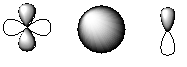 d orbital     s orbital       p orbital What is the complete and condensed ground state electron configuration for the following atoms (8 points):Complete the following table (20 points)For each compound below, draw a dipole moment to show the direction of the bond polarity (3 points).Br-Br		H-Cl			F-CH3Draw the Lewis structure for sodium oxide (2 points):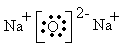 Chloral hydrate, a sedative and hypnotic, was the first drug used to treat insomnia. Chloral hydrate has a melting point of 57 °C (9 points).  What is the melting point of chloral hydrate in Kelvin?K = °C + 273.15 = 57 +273.15 = 330.15 K ≈ 330. K Complete the Lewis dot structure for chloral hydrate: Is chloral hydrate a polar or nonpolar molecule? 		____polar molecule_______What is the electron pair geometry around the oxygen atoms?____tetrahedral_____What is the molecular geometry around the oxygen atoms?	___bent_____________What is the approximate Cl-C-Cl bond angle? 		____109.5°_________Nitryl chloride, ClNO2, is a powerful oxidizer that is poisonous by inhalation (8 points). Draw the Lewis structure.			 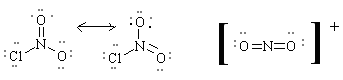 Identify the electron pair geometry.			____trigonal planarIdentify the molecular geometry.			____trigonal planarGive the approximate Cl-N-O bond angle.		_____120°Identify the molecule as polar or nonpolar. 		____polar________Cu3(PO4)2 is a blue salt that is insoluble in water (15 points).What is the name for Cu3(PO4)2? 				___copper(II) phosphate____What is the name for Cu3(PO4)2 using the Latin system?	___cupric phosphate_______How many atoms of phosphorus are in 6.40 mol of Cu3(PO4)2? What is the formula mass (i.e. molar mass) of Cu3(PO4)2? Cu:	3(63.546 g/mol) =  	190.638 g/molP:	2(30.974 g/mol) =	   61.948 g/molO:	2*4(15.999 g/mol) = + 127.992 g/mol 				 380.578 g/mol ≈ 380.58 g/molWhat is the %Cu in Cu3(PO4)2? How many moles of Cu3(PO4)2 are in 234 g of Cu3(PO4)2? Ascorbic acid (vitamin C) cures scurvy and may help prevent the common cold. A sample of vitamin C has 40.92% carbon, 4.58% hydrogen, and 54.50% oxygen (12 points). What is the empirical formula? The molar mass of vitamin C is about 176 g/mol. What is the molecular formula of vitamin C? The empirical mass is 88.062 g/mol. Therefore, the molecular formula of vitamin C is the same as the empirical formula of C6H8O6. Complete e- configurationCondensed e- configurationNitrogen1s2 2s2 2p3[He] 2s2 2p3Titanium1s2 2s2 2p6 3s2 3p6 4s2 3d2[Ar] 4s2 3d2Oxide1s2 2s22p6[He] 2s2 2p6 or [Ne] NameFormula Iron(II) perchlorate hexahydrateFe(ClO4)2 ∙ 6 H2OOxygen difluorideOF2Cesium hypoioditeCsOIAmmonium chromate(NH4)2CrO4Tetraphosphorus decoxideP4O10WaterH2OStrontium cyanideSr(CN)2Lithium acetateLiC2H3O2Hydrofluoric acidHF (aq)Oxalic acidH2C2O4 (aq)